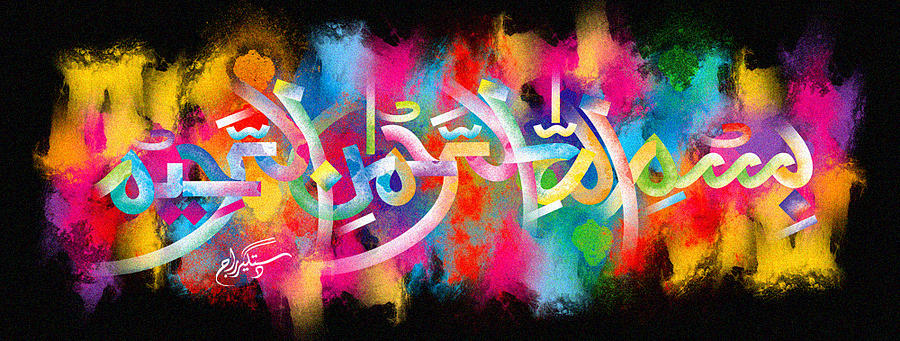 The Miracle Cucumber of 15th October 2015The Exclusive Islamic Miracle Photographs of Dr Umar Elahi AzamThurssday 15thOctober 2015Islamic New Year Muharram 1437 A.H.Manchester, UKIntroductionThe Name of Allah  was formed in the seed compartment of this cucumber and, in fact, more than one impression of the Holy Name may be deciphered in the pattern.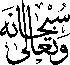 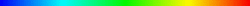 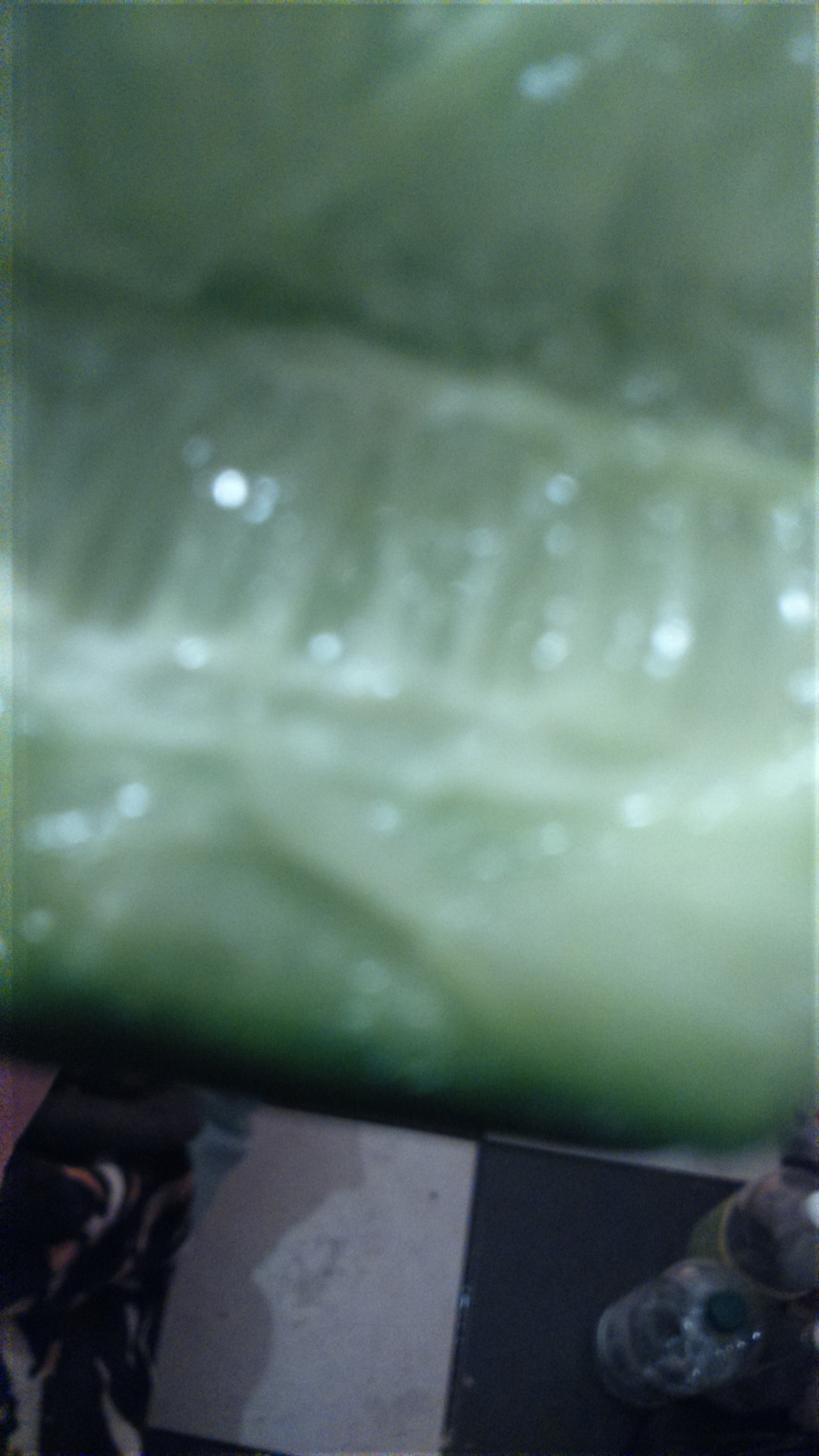 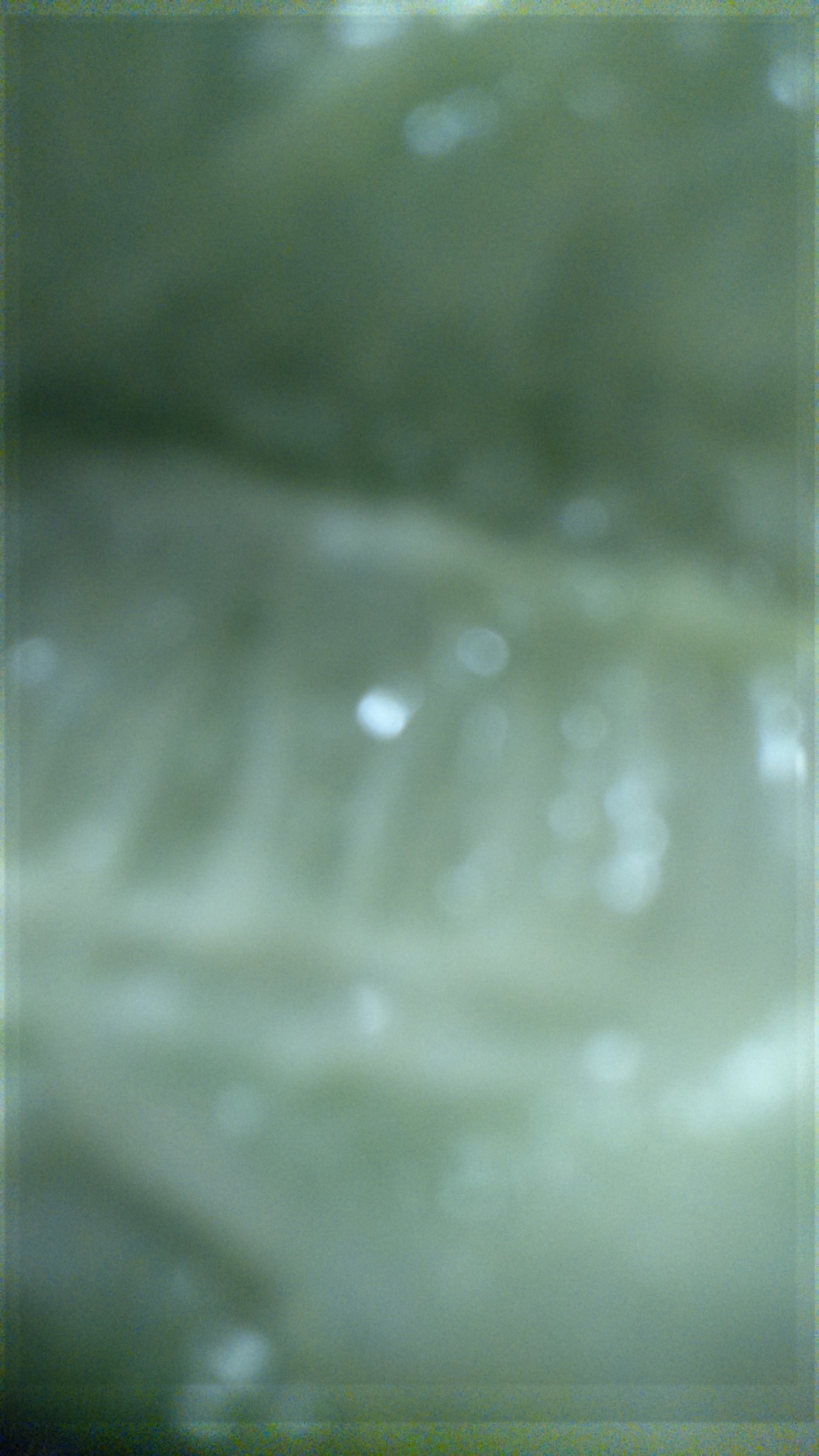 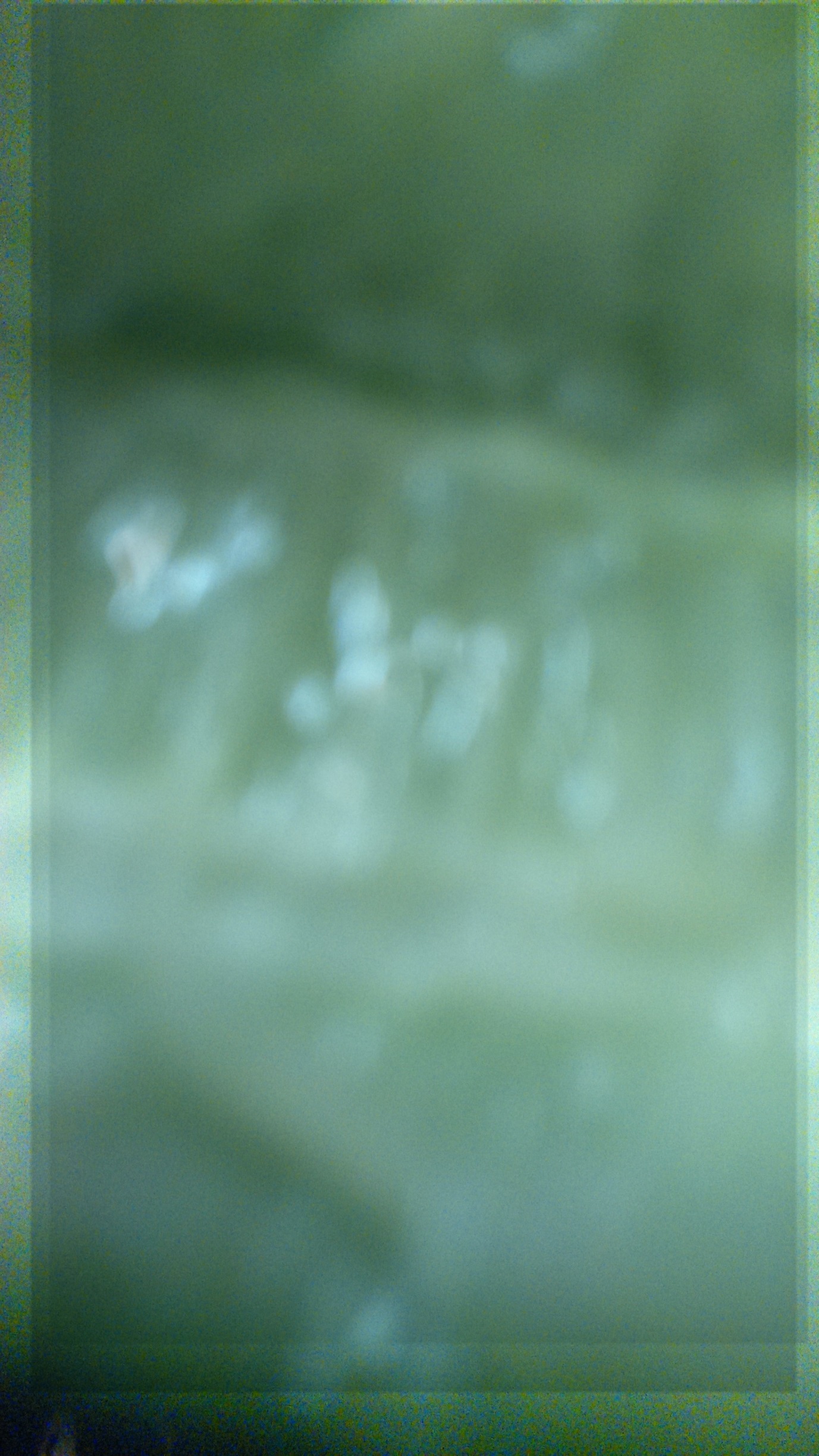 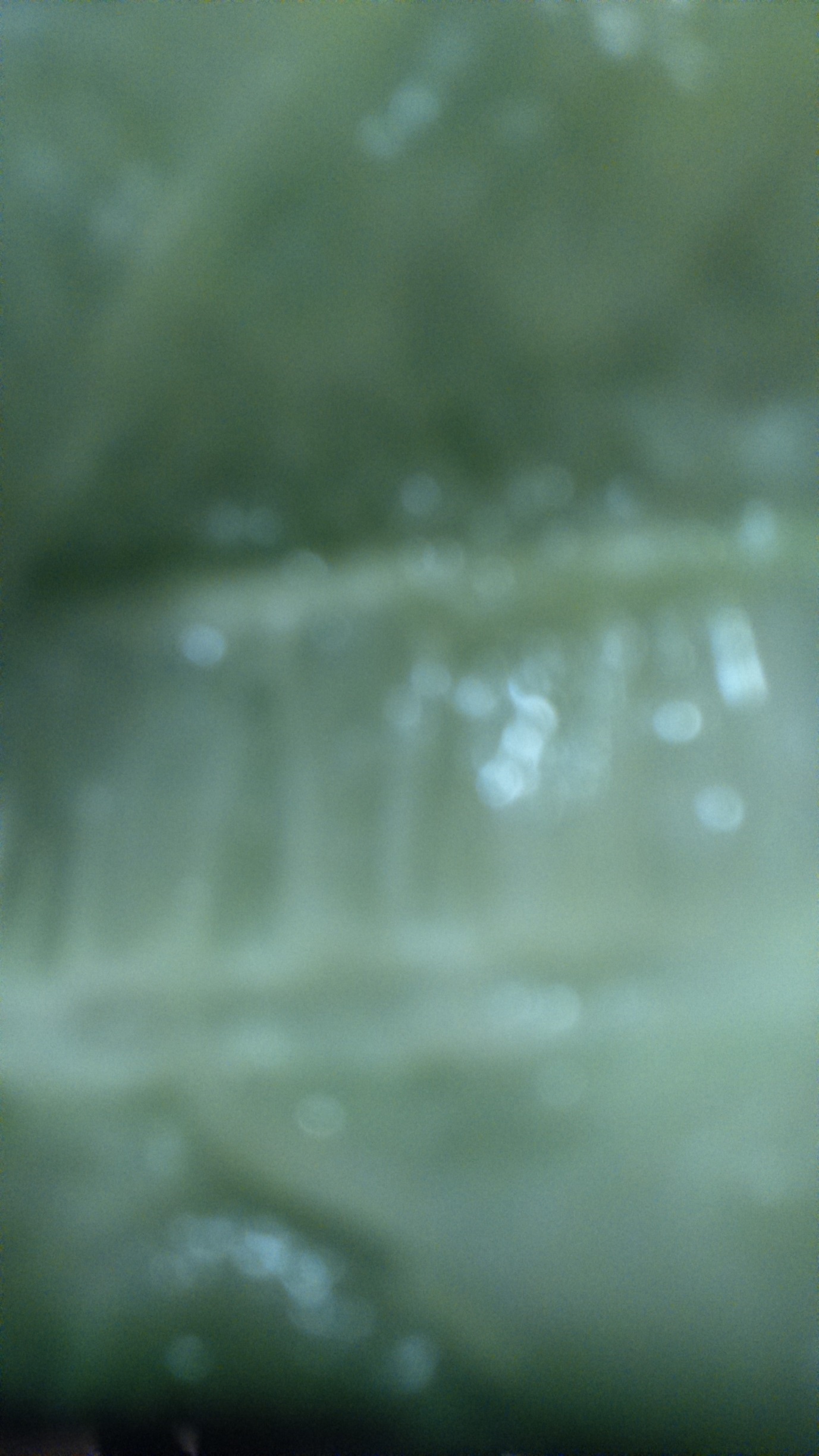 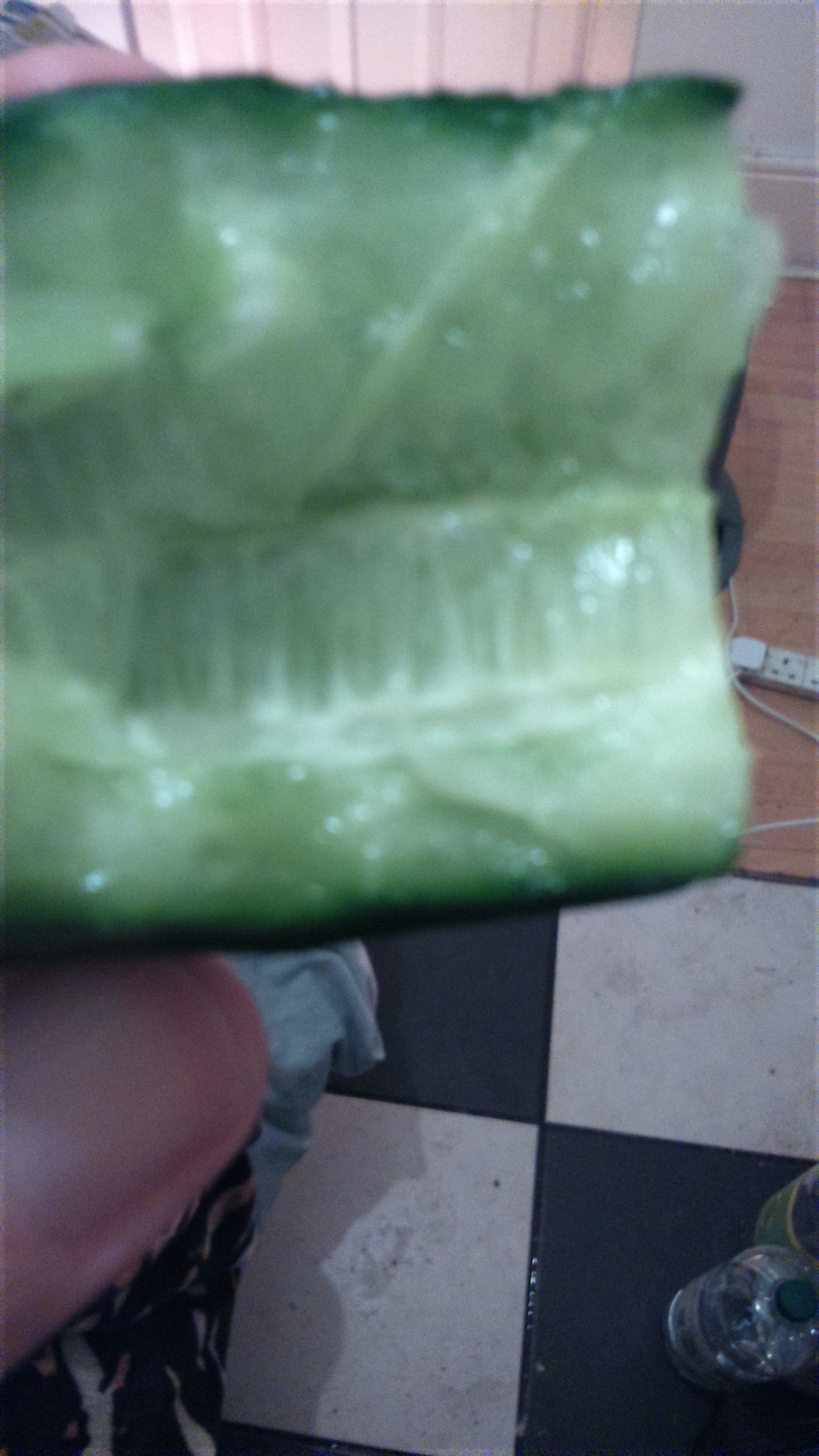 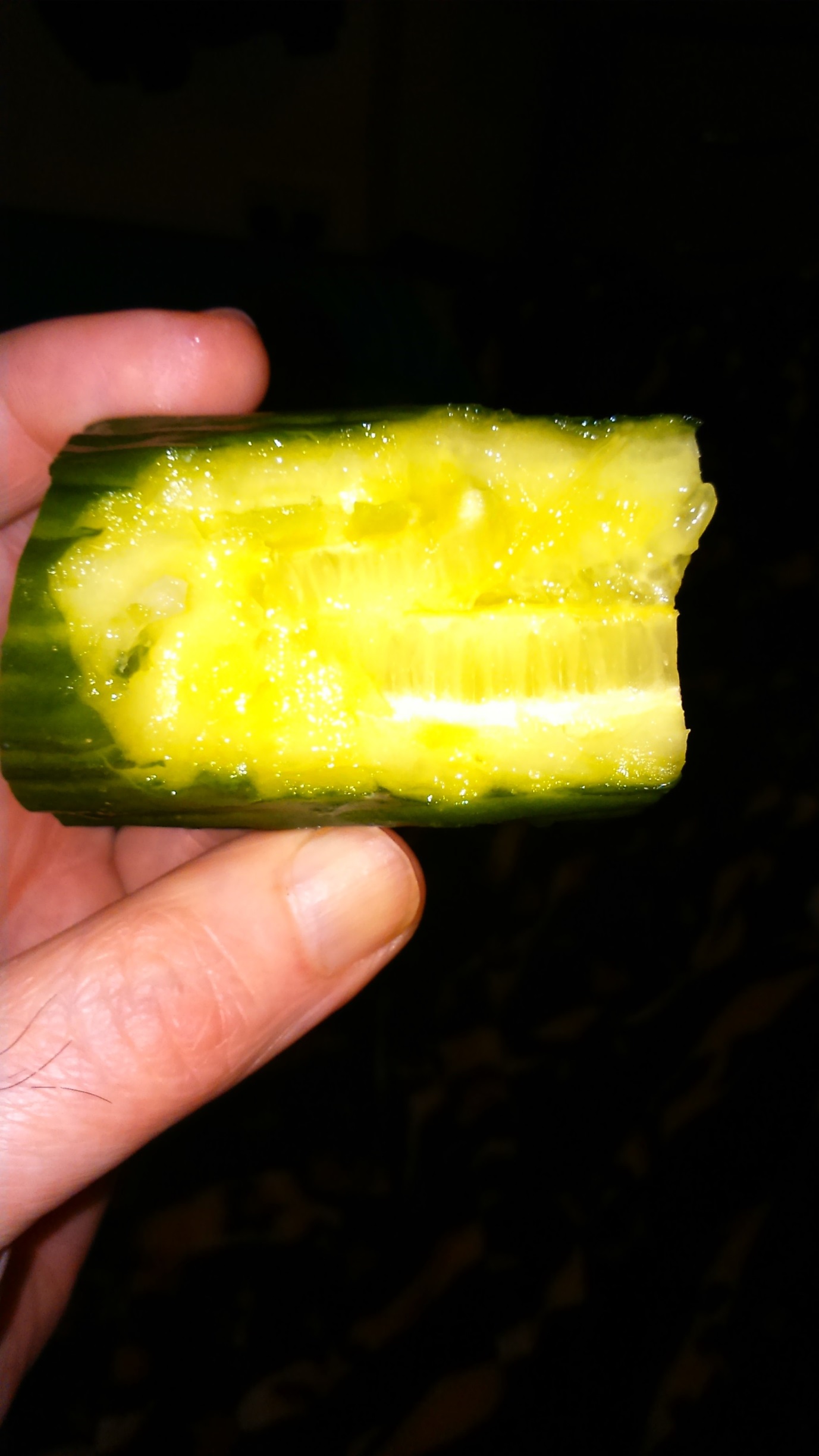 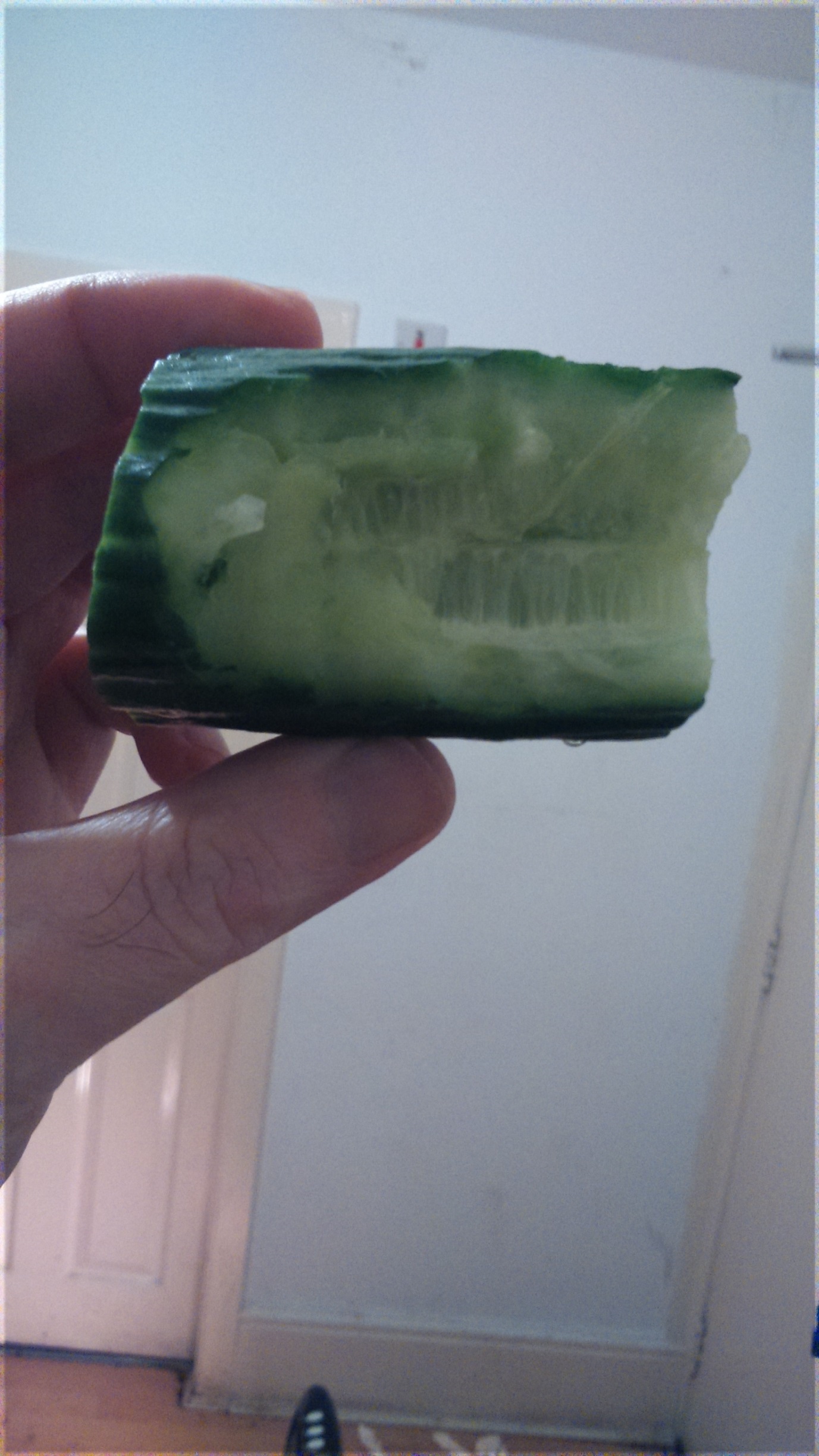 